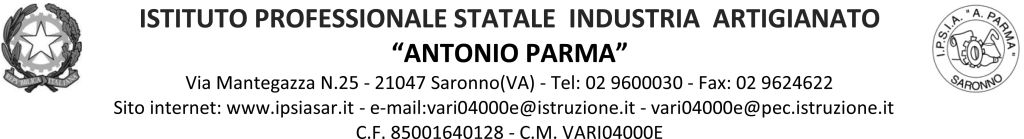 Circ. n.30	Saronno, 21 settembre 2021	AI   DOCENTI 		     Sede		Oggetto: Creazione corsi su Google ClassroomTutti i docenti sono invitati ad iniziare a creare i loro corsi su Google Classroom tramite la loro utenza istituzionale G Suite “nome.cognome@ipsiasar.com”.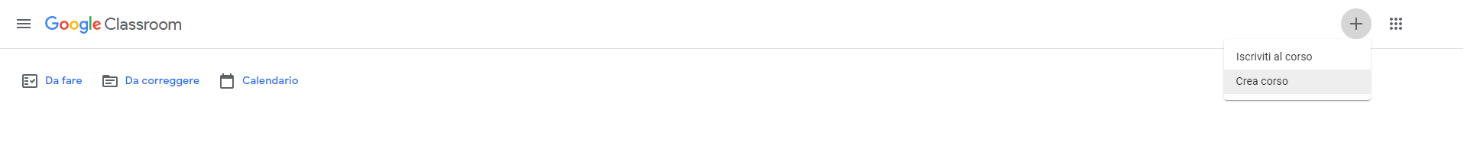 I corsi che saranno attivati dovranno essere scritti nel seguente formato: CLASSE - MATERIA INSEGNATA (COSÌ COME RIPORTATO SUL REGISTRO ELETTRONICO) - Prof.ssa/Prof. Nome Cognome.Si prega di rispettare la formattazione del testo, maiuscole, minuscole, trattini e punteggiatura.Esempio:1AA – LINGUA E LETTERATURA ITALIANA – Prof.ssa Maria Rossi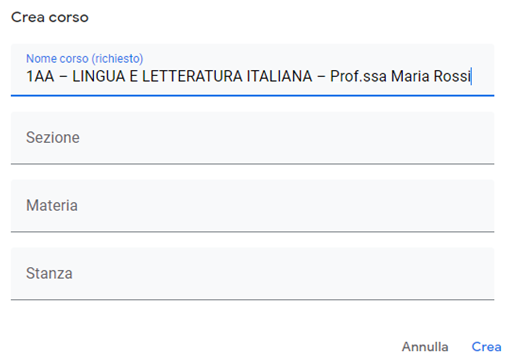 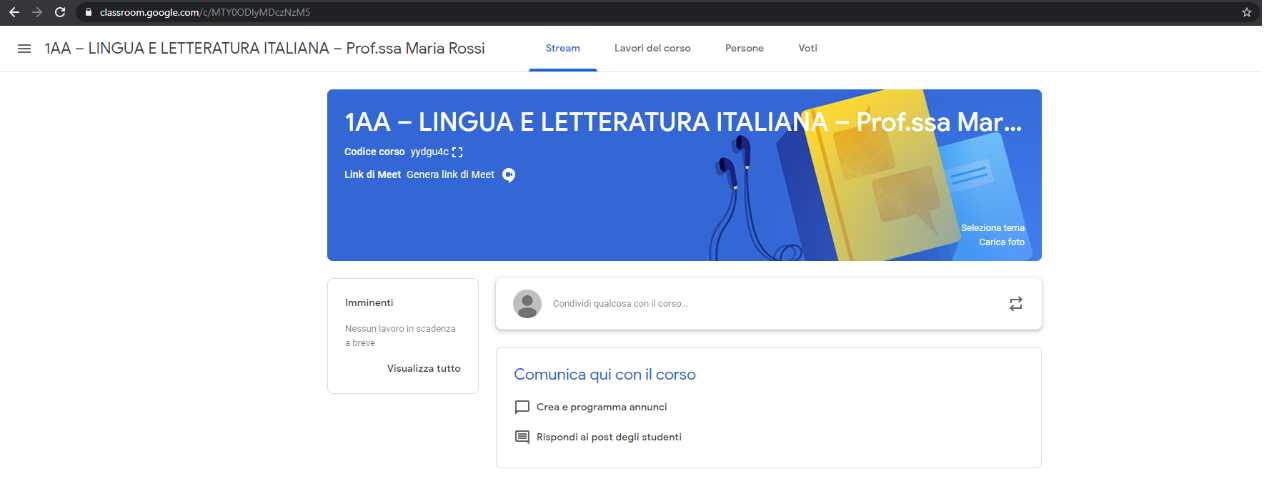 Una volta creata la classe su Classroom, l’applicazione darà un codice, in questo caso di esempio con la Prof.ssa Maria Rossi, il codice è: yydgu4c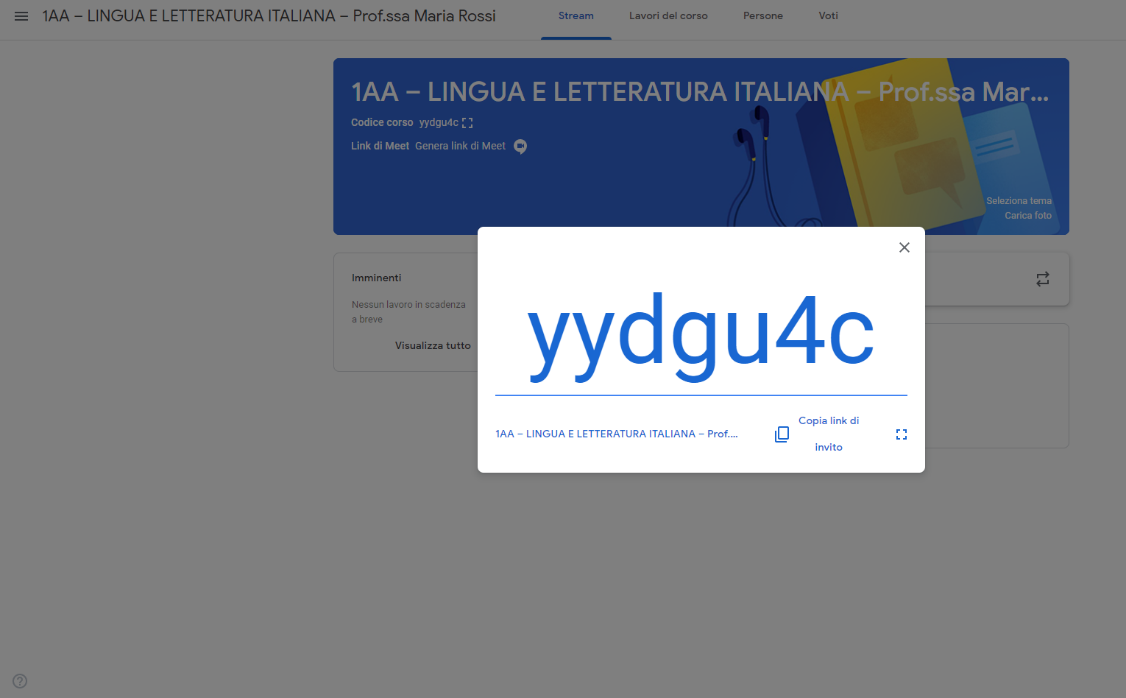 Il codice che l’applicazione genera nel momento in cui il docente crea un corso va dato agli alunni di quella classe e della materia specifica in modo che gli alunni possano iscriversi.Si coglie l’occasione per ricordare che molti alunni non hanno compilato e/o consegnato al coordinatore di classe o all’indirizzo mail ufficiotecnico@ipsisar.it l’autorizzazione da parte dei genitori per l’utilizzo della piattaforma G Suite for Education, quindi si invitano i docenti a sollecitare gli alunni affinché portino l’autorizzazione firmata dai genitori il prima possibile ed iniziare nel più breve periodo possibile ad utilizzare la piattaforma. Il modulo è reperibile sul sito della scuola (circolare n°25) o in vice presidenza.Inoltre, i docenti coordinatori dovranno costituire la classe Consiglio di Classe: nei prossimi giorni saranno date le indicazioni per la sua corretta e uniforme creazioneIL DIRIGENTE SCOLASTICO(Prof.  Alberto Ranco)